Prezydent Miasta Pruszkowa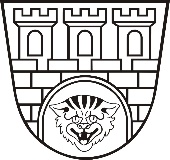 Zarządzenie nr  181/2022Prezydenta Miasta Pruszkowaz dnia 1 sierpnia 2022 r.w sprawie wprowadzenia legitymacji służbowych dla pracowników Urzędu Miasta PruszkowaNa podstawie art. 33 ust. 3 i 5 ustawy z dnia 8 marca 1990 r. o samorządzie gminnym 
(t.j.: Dz. U. z 2022 r. poz. 559 ze późn. zm.) oraz art. 7 pkt 1 i 3  ustawy z dnia 21 listopada 2008 r. 
o pracownikach samorządowych (t.j.: Dz. U. z 2022 r., poz. 530), zarządzam co następuje: § 1Wprowadzam legitymację służbową pracowników Urzędu Miasta Pruszkowa, której wzór określony jest w załączniku nr 1 do niniejszego zarządzenia.Zobowiązuję pracowników Urzędu Miasta do noszenia legitymacji w widocznym miejscu, 
w sposób umożliwiający identyfikację pracownika w trakcie wykonywania obowiązków służbowych.Wydział Organizacyjny prowadzi Ewidencję wydanych legitymacji służbowych wg wzoru stanowiącego załącznik nr 2 do niniejszego zarządzenia.Legitymacja służbowa może być wykorzystywana tylko do celów służbowych.Pracownik obowiązany jest chronić legitymację służbową przed utratą i zniszczeniem.§ 2Wniosek o wydanie legitymacji służbowej dla pracowników składa bezpośredni przełożony.Jeżeli bezpośrednim przełożonym jest Prezydent Miasta, wniosek składa Sekretarz Miasta.Wniosek o wydanie legitymacji służbowej, stanowiący załącznik nr 3 do niniejszego zarządzenia, składa się w Wydziale Organizacyjnym w dniu rozpoczęcia pracy przez pracownika.§ 3W przypadku uszkodzenia, zniszczenia lub utraty legitymacji służbowej, pracownik zobowiązany jest niezwłocznie zawiadomić o tym fakcie Prezydenta Miasta Pruszkowa.Pracownik, który po otrzymaniu duplikatu legitymacji służbowej odzyska utraconą legitymację, jest zobowiązany niezwłocznie zwrócić ją do Wydziału Organizacyjnego.Legitymacja służbowa podlega wymianie w przypadku zmiany danych w niej zawartych 
oraz w przypadku uszkodzenia lub zniszczenia.§ 4Legitymację służbową należy niezwłocznie zwrócić do Wydziału Organizacyjnego w przypadku:– ustania stosunku pracy,– otrzymania urlopu bezpłatnego w wymiarze dłuższym niż trzy miesiące lub urlopu wychowawczego,– zawieszenia w czynnościach służbowych.§ 5Informacja dotycząca przetwarzania danych osobowych w Urzędzie Miasta Pruszkowa stanowi załącznik nr 4 do niniejszego zarządzenia.§ 6Wykonanie zarządzenia powierza się Sekretarzowi Miasta Pruszkowa.§ 7Zarządzenie podlega publikacji w Biuletynie Informacji Publicznej Urzędu Miasta Pruszkowa.§ 8Zarządzenie wchodzi w życie z dniem 1 września 2022 r.Prezydent Miasta PruszkowaPaweł Makuch